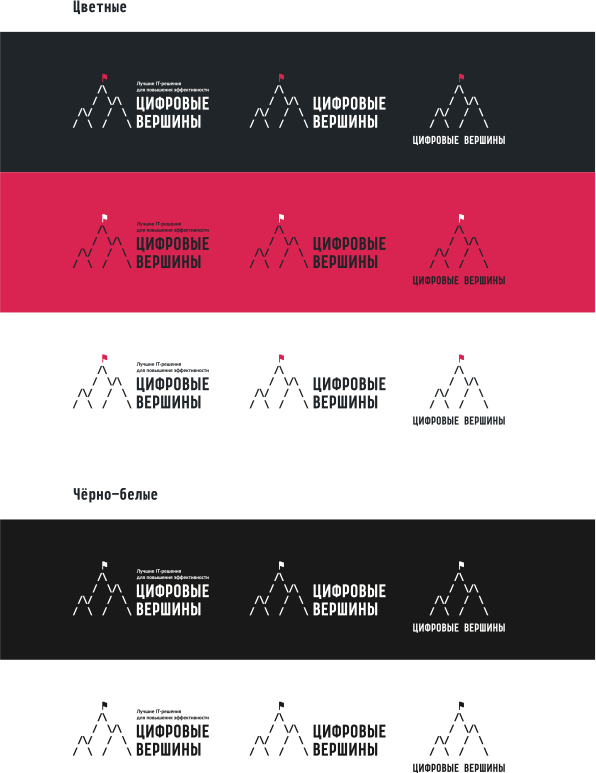  ЗАКАЗЧИКИ ИЗ КРУПНЫХ РОССИЙСКИХ КОМПАНИЙ И ГОСУДАРСТВЕННЫХ СТРУКТУР ХОТЯТ УЗНАТЬ О ВАШИХ ПРОДУКТАХ Открыт прием заявок на участие в Премии  Цифровые вершины 2018 Кто может участвовать:Отечественные разработчики, предлагающие IТ решения для бизнеса и госуправления, доступные российским пользователям.Зачем участвовать:Цифровые вершины – это не просто конкурс. Это ваша возможность напрямую пообщаться с крупнейшими заказчиками и рассказать о своем продукте. Ведь в финале конкурса именно руководители отечественных компаний и государственных структур как потенциальные пользователи и заказчики оценивают работы финалистов в каждой из номинаций.Как участвовать:Участие бесплатно. Заявки принимаются до 26 ноября на сайте Премии digital-summit.ru Допускается представление одного проекта в нескольких номинациях.            Номинации 2018 года:Лучшая система управления проектами;Лучшая система для управления финансами и финансовой отчетности;Лучшая система электронного документооборота;Лучшее решение для повышения информационной безопасности;Лучшее мобильное приложение для руководителя;Лучшее решение для обеспечения бизнес коммуникации;Лучшее решение для умного города;Лучший  UrbanTech - стартап;Номинация студенческих работ «Вперед к вершинам!»Эксперты Премии отберут трех финалистов в каждой из номинаций. 11 декабря 2018 года в ЦДП на Покровке финалисты выступят с презентациями своих продуктов перед жюри, в которое войдут представители крупных компаний, министерств и ведомств, региональных и муниципальных властей. Они – не просто члены жюри. Они - ваши потенциальные заказчики!Они не просто выберут лучших. Они познакомятся с лучшими! Ну и, конечно, определят победителей в каждой из номинаций.Премия «Цифровые вершины» вручается с 2016 года за лучшие отечественные IТ решения для бизнеса и государственного управления. Это уникальная площадка, объединяющая представителей отечественной IТ индустрии и российских управленцев.Что еще в программе мероприятия 11 декабря:Панельные дискуссии и презентации лучших практик внедрения IТ решений, а также новых продуктов от лидеров отрасли.Выставка от партнеров.И, конечно, продуктивный нетворкинг.Кто участвует:Руководители органов власти, главы регионов, лидеры и эксперты IТ отраслиСоорганизаторы и партнеры мероприятия:Агентство Цифровые вершиныРоссийская академия народного хозяйства и государственной службы при Президенте Российской ФедерацииДИТ Правительства МосквыСпонсоры мероприятия:MAIL.RU GROUPСбербанк РоссииФирма «1С»При поддержке: Фонд Сколково ДПиИР Правительства МосквыПодать заявку и подробнее ознакомиться с программой мероприятия можно здесьdigital-summit.ru